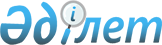 Көксу ауданы мәслихатының 2023 жылғы 16 қарашадағы № 13-55 "Көксу ауданы бойынша шетелдіктер үшін туристік жарнаның мөлшерлемелерін бекіту туралы" шешімінің күші жойылды деп тану туралыЖетісу облысы Көксу аудандық мәслихатының 2024 жылғы 9 ақпандағы № 19-76 шешімі. Жетісу облысы Әділет департаментінде 2024 жылы 12 ақпанда № 133-19 болып тіркелді
      Қазақстан Республикасының "Қазақстан Республикасындағы жергілікті мемлекеттік басқару және өзін-өзі басқару туралы" Заңының 7-бабына, "Құқықтық актілер туралы" Қазақстан Республикасының Заңының 27-бабына сәйкес, Көксу ауданы мәслихаты ШЕШІМ ҚАБЫЛДАДЫ:
      1. Көксу ауданы мәслихатының "Көксу ауданы бойынша шетелдіктер үшін туристік жарнаның мөлшерлемелерін бекіту туралы" 2023 жылғы 16 қарашадағы № 13-55 (Нормативтік құқықтық актілерді мемлекеттік тіркеу тізілімінде № 188732 болып тіркелген) шешімінің күші жойылды деп танылсын.
      2. Осы шешім оның алғашқы ресми жарияланған күнінен кейін күнтізбелік он күн өткен соң қолданысқа енгізіледі.
					© 2012. Қазақстан Республикасы Әділет министрлігінің «Қазақстан Республикасының Заңнама және құқықтық ақпарат институты» ШЖҚ РМК
				
      Көксу ауданы мәслихатының төрағасы

Ж. Бейсенбай
